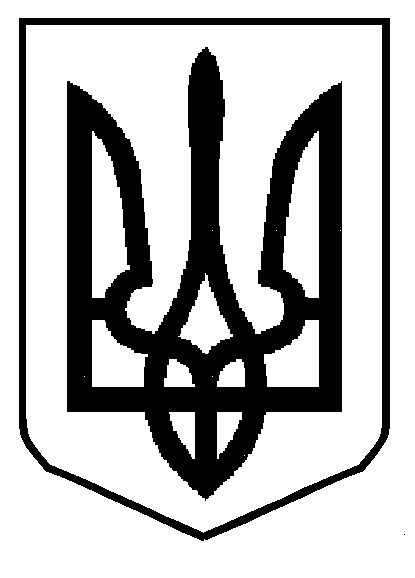 ЧЕРВОНОГРАДСЬКА МІСЬКА РАДАЛьвівської областіВолсвинська ЗШ І-ІІ ступенівНАКАЗ 01.09.2022                                                                                                          № 59        Керуючись Порядком організації інклюзивного навчання у загальноосвітніх навчальних закладах, затвердженим постановою Кабінету Міністрів України від 15.12.2021 № 1321 та з метою реалізації права дитини з особливими освітніми потребами, його соціалізацію та інтеграцію в суспільствіНАКАЗУЮ:1.Затвердити склад команди психолого-педагогічного супроводу для учня 1 класу Михайлишина Дмитра  у складі:Рогалі Л.І, заступника директора з НВРТроць Г.І., вчителя початкових класів (класного керівника 1 класу)Футало Г.Я., асистента вчителя, Лесик О.А., практичного психологаЛялюк К.В., вчителя англійської мовиВакули В.П., представника ІРЦМихайлишин Н.Р., мами учня.         2. Практичному психологу Лесик О.А. 2.1. Надавати систематичну консультативну допомогу вчителеві початкових класів у створенні сприятливих умов адаптації учня з особливими освітніми потребами, психологічно комфортного перебування в учнівському колективі.2.2. Вивчити стан адаптації учня з ООП.2.3.Здійснювати психологічний супровід дитини з ООП,2.4. Проводити консультативну роботу з батьками дитини з ООП. 3.Заступнику директора з навчально-виховної роботи  Рогалі Л.І. взяти під контроль:3.1. Організацію навчання учня з особливими освітніми потребами.3.2. Проведення корекційно-розвиткових занять відповідними вчителями.3.3. Здійснення аналізу результативності освітнього процесу та рівня навчальних досягнень учня з ООП.          4.  Контроль за виконанням наказу доручити заступнику директора з навчально-виховної роботи Рогалі Л.І.             Директор                                                        Марія СЕМЕНОВАПро затвердження персонального складу та роботу команди психолого-педагогічного супроводу у 1 класі з інклюзивним навчанням